Student Homework: What Happened to Maxillaria tenuifolia?Maxillaria tenuifolia Lindl. 1837Maxillaria tenuifolia, the delicate-leafed Maxillaria or coconut pie orchid, is a species of orchid ranging from Mexico to Nicaragua and possibly Costa Rica.  These plants are easy to grow if kept moist and given good air movement in a high-light windowsill of any orientation but North.[2]Of all the members of the genus Maxillaria are not as sought after in cultivation, Maxillaria tenuifolia is the most popular. It has rather small flowers, typically no more than one and a half inches, and they come only one to a spike. Its popularity is due to the flower's scent, which is just like that of coconuts. The flowers are colored in red with yellow or brown speckles. This plant is easy to grow and flower but does like a little cooler night temperature in winter.Light:Medium light as for between Cattleya and Phalaenopsis. From 1500 to 3500-foot candles are ideal. This plant will also grow well under fluorescent and high-pressure sodium fixtures.Temperature:Maxillaria tenuifolia grows well in intermediate temperatures, with winter nights from 55 to 62 degrees Fahrenheit and days of 58 to 75 degrees Fahrenheit. Summer temperatures can be several degrees warmer.Humidity:Maxillaria tenuifolia likes a relative humidity of 50 percent or higher. The use of humidity trays or room humidifiers to provide additional humidity in dry conditions is beneficial to these plants.Water:In its natural habitat, Maxillaria tenuifolia gets a lot of water during the rainy season, but starting in December there is a drier season that can last until May. For cultivation indoors, this means that the potting medium should be allowed to dry out between waterings from Late November until the end of March. Being careful not to allow the pseudobulbs to become too wrinkled is essential, the plant should not be kept too dry. the plants may only have to be watered every 2–3 weeks during the dry period. About mid-March one can begin watering normally allowing the potting medium to become somewhat dry between watering, but not as dry as in the winter months. It is best to use rain, distilled or reverse osmosis water for these plants.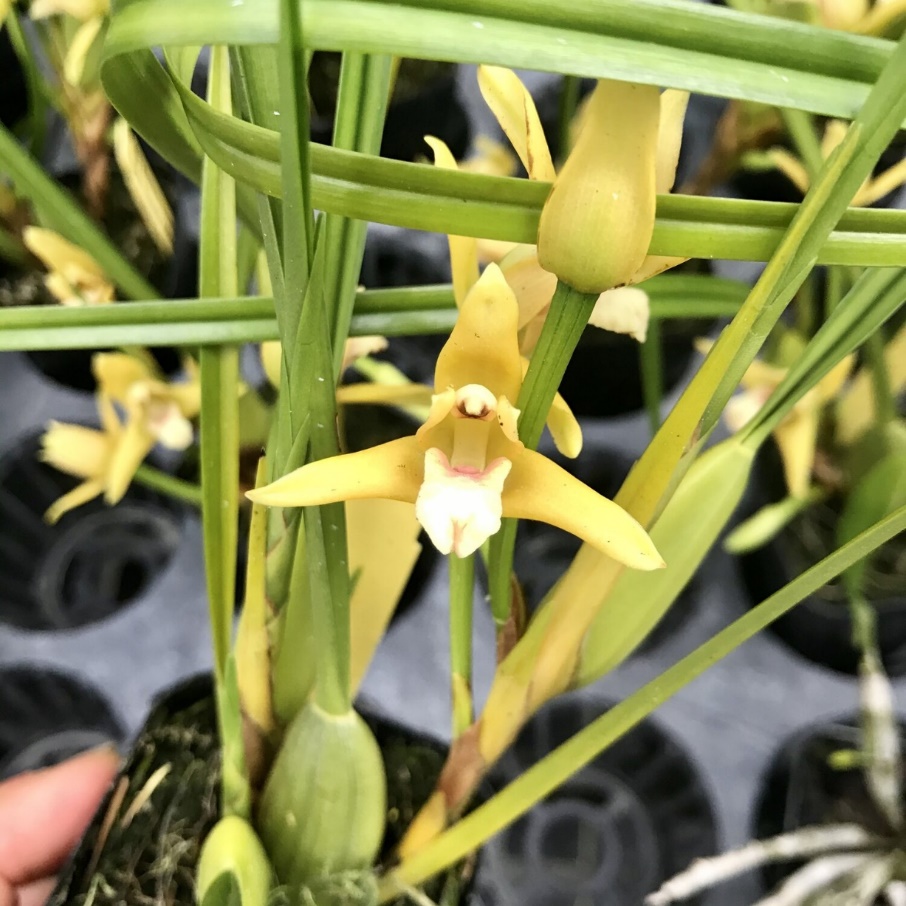 Maxillaria tenuifolia h.f. aurea ‘Yamada’ AM/AOS, 83 points, 2017 Photography by G. Barfield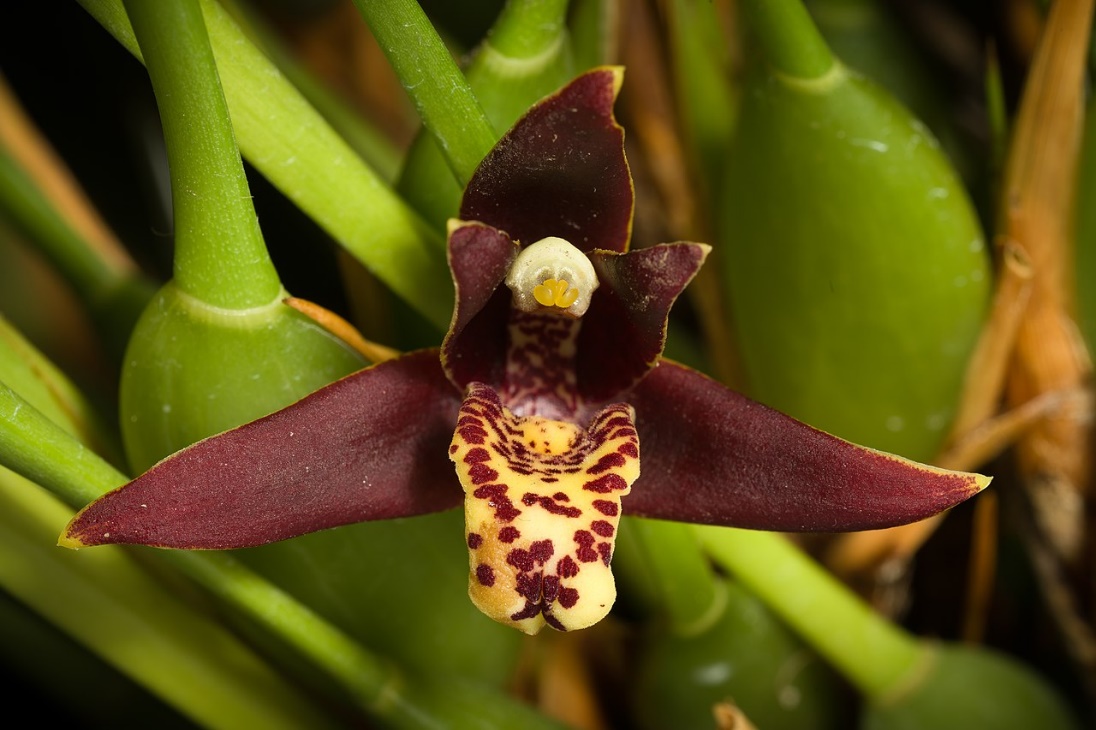 Maxillaria tenuifolia ‘Popper’ CCM/AOS, 83 points, 2015Photography by Kuligowski Maxillaria, abbreviated as Max in the horticultural trade, is a large genus of orchids (family Orchidaceae). This is a diverse genus, with very different morphological forms. Their characteristics can vary widely. They are commonly called spider orchids, flame orchids or tiger orchids. Their scientific name is derived from the Latin word maxilla, meaning jawbone, reflecting on the column and the base of the lip of some species, that may evoke a protruding jaw.Recent molecular studies have found Maxillaria as it has long been viewed to be an unnatural hodgepodge composed of groups not closely related to each other. Hence it has been proposed that the genus should be split into several genera, proposals that have been gaining acceptance, Kew World Checklist of Selected Plant Families.  Some of the species long considered members of Maxillaria have been moved to other genera: Camaridium, Heterotaxis, Ornithidium, Brasiliorchis, Christensonella, Nitidibulbon, Sauvetrea, Inti, Mapinguari, Maxillariella, Rhetinantha, Mormolyca as noted in Generic realignments in Maxillarinae. Maxillaria species still included in the smaller version of the genus are distributed in the rainforest at sea level to elevations of 3,500 m, in Latin America from central Mexico to Bolivia, as well as in the West Indies. This is an indication for the different temperature requirements, from warm growing to cold growing, within the genus.They are mostly epiphytes, rather large in size, but some are terrestrials or even lithophytes, such as Maxillaria rupestris.Many species are rather large with rampant growth.CharacteristicsTheir pseudobulbs are round or oblong and each carry one or two lanceolate leaves. Some grow close together in a clustered manner on a short rhizome, while in other species the pseudobulbs keep some distance on an elongate rhizome. This rhizome is clothed in a somewhat transparent, silvery-gray velamen.The flowers grow solitary on short stalks, called scapes, from the base of the pseudobulb. Most are small to very small, but some species carry large, showy flowers. The flowers are never longer than the leaves. Their free petals and sepals have a typically curved and adnate labellum with three inconspicuous lobes. Or the lip may have a distinct callus on the disc ( = central part of the lip from which the lobes radiate). The papillae (= small warts like glands) and the trichomes of the lip show great diversity. The most common form for the papillae is the conical form with rounded or pointed tips.CultivationMaxillaria is not one of the popular genera among growers. Only a few species grow big, showy flowers. But some species are nevertheless sought by collectors, mostly for the fragrance of their blossoms, such as Maxillaria tenuifolia.Native to:Belize, Costa Rica, El Salvador, Guatemala, Honduras, Mexico Central, Mexico Gulf, Mexico Southeast, Mexico Southwest, Nicaragua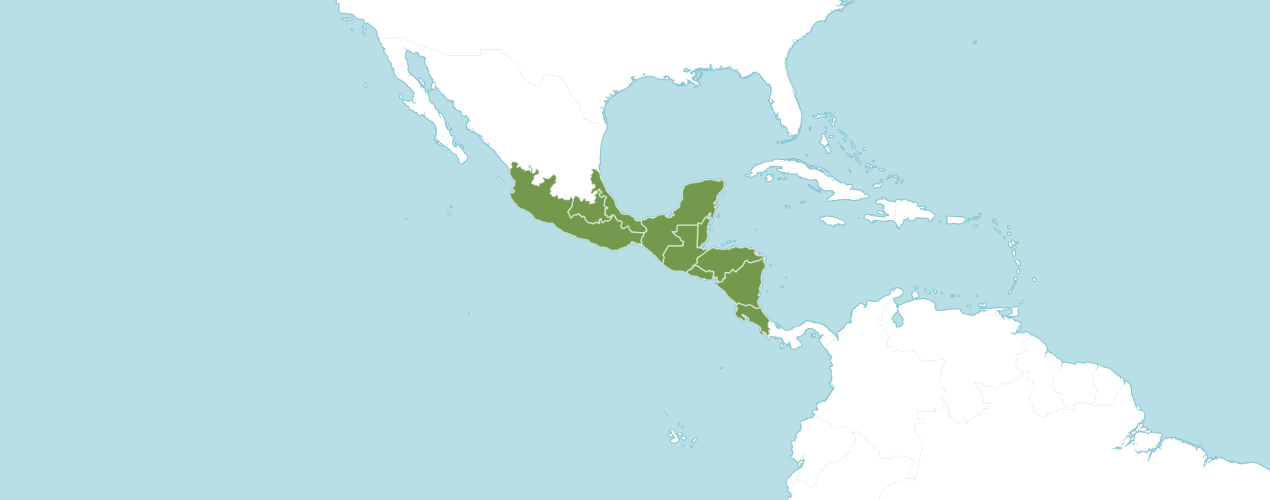 Distribution of Maxillaria tenuifolia by Kew
Two  SynonymsHomotypic SynonymsMaxillariella tenuifolia (Lindl.) M.A.Blanco & Carnevali in Lankesteriana 7: 530 (2007)Heterotypic SynonymsMaxillaria gracilifolia Kraenzl. in Mitt. Inst. Allg. Bot. Hamburg 6: 420 (1927)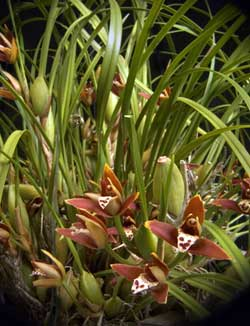 Typical color form of Maxillaria tenuifoliaPhotography by unknownFlowers of Maxillaria tenuifolia are produced from the base of the pseudobulbs in the spring. Like Brassavola nodosa, Maxillaria tenuifolia is one of those orchids that belongs in every collection. While small plants remain compact, they may also be grown into a specimen in a rather short period of time. The grass-like foliage makes an attractive houseplant even when not in flower. Being a widely distributed species, it is adaptable to a broad range of growing conditions. Also known as the "coconut orchid," this Maxillaria will perfume the home or greenhouse with its coconut-scented flowers and delight family and visitors.The genus as we have accepted it in the past has undergone considerable transformation. A new classification system proposed by Mark Whitten PhD and Mario Blanco in the February 2011 issue of ORCHIDS should lend clarity to what was once a large and diverse genus. While the names change, the orchids stay the same for us to enjoy in our collections. If you are one who likes to be on the cutting edge of orchid taxonomy, you may change your nametags for this species to Maxillariella tenuifolia which is fortunately, not a major name change to remember. It is a pity that this group of orchids is not better known outside a dozen or so popular members. There are many fine species, both large and small, well worth growing and suited to all types of culture from cool to warm, shady to bright.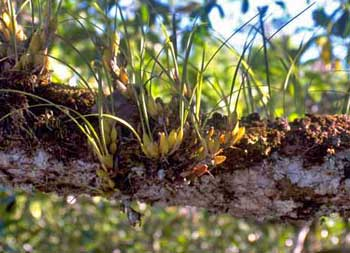 Maxillariella tenuifolia in situ Photography by unknownThis species was discovered near Veracruz, Mexico by Karl Theodore Hartweg and described by Lindley in 1837 in the Botanical Register. It is primarily a low elevation species found from Mexico to Costa Rica at elevations up to 1500m (4921ft). The best temperature range for cultivation is warm to intermediate, providing temperatures no lower than 50 º F (10º C) day or night. The long rhizome makes for a somewhat straggly plant that wants to "climb" out of a pot, but a good-sized plant can be easily kept in a six-inch pot. It will eventually start to droop over the edge as it grows up but by that time, you should plan to repot it anyway as it will take a couple of years to reach that stage by which time the media will need replacing. Basket culture is an optimal solution to accommodate this growth habit and a slab of tree fern will work equally well, although not offer as tidy a presentation. Most elements of Max. tenuifolia culture are quite forgiving with the main consideration being the avoidance of stale or soggy media. We have grown it in all sorts of media including osmunda, fir bark, coconut husk fiber or chunks and of course, fir bark mixes. The paramount quality of the media is that it does not stay consistently wet so sphagnum may be the least suitable choice. Plants should not be watered again until dry, or just approaching dry. Fertilize along with your other orchids every week or two using a half strength solution of balanced fertilizer. Light tolerance is broad for this species and it can be grown in a bright greenhouse, or with "Phals" on a windowsill. Lower light will produce long whip-like foliage and a stragglier plant as it reaches for the light. Should your plant not flower, you will need to give it more light. Flowering season is March-April and flowers last for a week to ten days or longer if kept cool. Flower color is typically oxblood red with a spotted lip, but yellow color forms are known to exist. Plants propagate easily and are always readily available in the trade so there is no excuse to not have one in your collection.Bottom LineMaxillaria tenuifolia has been transferred to the genus Maxillariella tenuifolia.ReferencesBlanco, M. et al.  2007.  Generic realignments in Maxillarinae (Orchidaceae). Lankasteriana 7(3):515-537.Christenson, E.  2002.  - Vue d’ensemble du genre Maxillaria.   Richardiana 2: 41-62.  Saint-Genis-Laval [France], Tropicalia.Govaerts, R.  2003. World checklist of monocotyledons Database in ACCESS: 1-71827. The Board of Trustees of the Royal Botanic Gardens, Kew.Hammel, B. & al. 2003. Manual de plantas de Costa Rica 3: 1-884. Missouri Botanical Garden Press, St. Louis.Kew.  2023.  Kew World Checklist of Selected Plant Families.Lopez, R., & Jimemez, P.  2017.  Plants of the world online. Board of Trustees of the Royal Botanic Gardens, Kew. Noguera-Savelli, E. & Cetzal-Ix, W. 2014.  Revisión e integración del conocimiento de las Orchidaceae de Tabasco, México. Botanical Sciences 92: 519-540. Pridgeon, A., Cribb, P., Chase, M., & Rasmussen, F. 2009. Epidendroideae (Part two). Genera Orchidacearum 5: 1-585. Oxford University Press, New York, Oxford.Senghas, K.  2002.  Maxillaria, un genre chaotique – RichardianaSinger, R., Koehler, S., & Carnevali, G. 2007.  Brasiliorchis:  A new genus for Maxillaria picta alliance (Orchidaceae, Maxillariinae), Novon.   White, Judy 1996.  Taylor’s guide to orchids.  Houghton Miffin Company.  Page 296. Wikipedia Online:   https://www.google.com/search?q=what+happened+to+Maxillaria+tenuifolia&ei=ngmWZNnxM6mi5NoP9O6LUA&ved=0ahUKEwjZuLCiptr_AhUpEVkFHXT3AgoQ4dUDCBA&uact=5&oq=what+happened+to+Maxillaria+tenuifolia&gs_lcp=Cgxnd3Mtd2l6LXNlcnAQAzIFCCEQoAEyBQghEKsCMgUIIRCrAjIFCCEQqwI6CAgAEIoFEJECOggILhCKBRCRAjoLCAAQgAQQsQMQgwE6EQguEIAEELEDEIMBEMcBENEDOgsILhCABBCxAxCDAToLCC4QgAQQxwEQ0QM6BwgAEIoFEEM6CwgAEIoFELEDEIMBOgUIABCABDoOCC4QgAQQsQMQxwEQ0QM6DQgAEIoFELEDEIMBEEM6CAgAEIAEELEDOgQIABADOgUILhCABDoTCC4QgAQQlwUQ3AQQ3gQQ4AQYAToGCAAQFhAeOggIABAWEB4QCjoICCEQFhAeEB1KBAhBGABQAFj5WGCKZWgAcAB4AIABrgKIAbU7kgEJMC4yMy4xNC4xmAEAoAEBwAEB2gEGCAEQARgU&sclient=gws-wiz-serp&safe=active&ssui=on#ip=1.